						Photo/Video Consent Form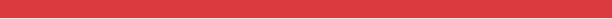 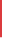 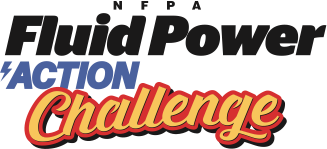 Photo/Video Consent FormI, __________________________________________________, hereby consent to my child/myself      (Name of Parent /Guardian if Student is a minor-Under 18 Years of Age/Adult ________________________________________ being filmed, audiotaped, videotaped, quoted and/or                (Name of Student)photographed by the media (print and broadcast), and employees, agents, or servants of <insert school name> on <insert date> and <insert date> at the NFPA Fluid Power Action Challenge being held at <insert school name>. ________________________________________________________________________________________________________________________________               (Signature of Parent/Guardian/Adult) 	   	 			               (Date)